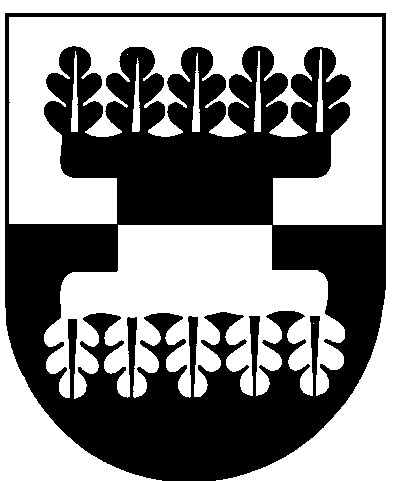 ŠILALĖS RAJONO SAVIVALDYBĖS ADMINISTRACIJOSDIREKTORIUSĮSAKYMASDĖL ŽEMĖS SKLYPO FORMAVIMO IR PERTVARKYMO PROJEKTO RENGIMO   .  balandžio 13 d. Nr. DĮV - 455Šilalė	Vadovaudamasis Lietuvos Respublikos vietos savivaldos įstatymo 29  straipsnio 8 dalies 2 punktu, Lietuvos Respublikos teritorijų planavimo įstatymo 20 straipsnio 6 dalies 5 punktu, Žemės sklypų formavimo ir pertvarkymo projektų rengimo ir įgyvendinimo taisyklių, patvirtintų Lietuvos Respublikos žemės ūkio ministro ir Lietuvos Respublikos aplinkos ministro . spalio 4 d. įsakymu Nr.3D-452/D1-513 „Dėl Žemės sklypų formavimo ir pertvarkymo projektų rengimo ir įgyvendinimo taisyklių  patvirtinimo“,  21  punktu  bei  atsižvelgdamas į Arūno Cibičio . balandžio 5 d. prašymą:    	 e i d ž i u  pradėti   rengti  žemės sklypo formavimo ir pertvarkymo projektą įsiterpusio laisvos valstybinės žemės ploto tarp Lakštingalų g. sujungimui su besiribojančiu namų valdos žemės sklypu (kadastro Nr.8760/0003:0157), esančiu Šilalės m., Lakštingalų g. 1. 	2.  P a v e d u:            2.1. paskelbti  šį  įsakymą Šilalės rajono savivaldybės  interneto svetainėje www.silale.lt.             2.2. įkelti šį įsakymą į ŽPDRIS informacinę sistemą bei apie priimtą sprendimą, ŽPDRIS priemonėmis, informuoti prašymą pateikusį iniciatorių.            Šis įsakymas gali būti skundžiamas Lietuvos Respublikos administracinių bylų teisenos įstatymo nustatyta tvarka.Direktorius                                                                                                  Raimundas Vaitiekus SUDERINTA                                           SUDERINTA                                      SUDERINTATeisės ir viešosios tvarkos skyriaus         Teisės ir viešosios tvarkos skyriaus    Investicijų ir statybos skyriaus                                                     kalbos tvarkytoja                                 vedėjasvyr. specialistė                                          Regina Kvederienė                                   Aldona Špečkauskienė                        Faustas Sragauskas2017-04-07                                               2017-04-07                                          2017 -04-07Parengė Investicijų ir statybos skyriaus vyr. specialistėAida Budrikienė2017-04-07